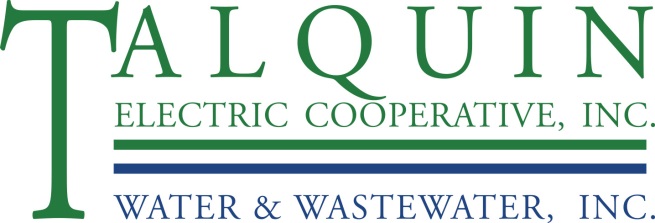 ACUERDO DE PROLONGACIÓN DEL SERVICIO Reconexiones automáticas El suscrito,  	                  , propietario titular, arrendador o agente debidamente autorizado de una determinada propiedad designada en el Anexo "A", que podrá ser ocasionalmente cambiada agregando o eliminando la propiedad, previa solicitud por escrito, autoriza por este medio a Talquin Electric Cooperative, Inc. o a Talquin Water and Wastewater, Inc. (en lo adelante, en su conjunto e individualmente, Talquin), a reconectar automáticamente el servicio prestado anteriormente por Talquin a las propiedades listadas en el Anexo “A”. Dichos servicios podrán ser reconectados y facturados a    			  hasta que sean solicitados por un inquilino potencial, de acuerdo con los requisitos de Talquin aplicables a las solicitudes de nuevos servicios. Talquin deberá, por este medio, enviar la información de la cuenta a: Correo electrónico:  	Fax:  	Servicio postal (correo regular):  	Firmado: 			Fecha:	 (Inquilino, agente o propietario titular)(Nombre en letra de molde)